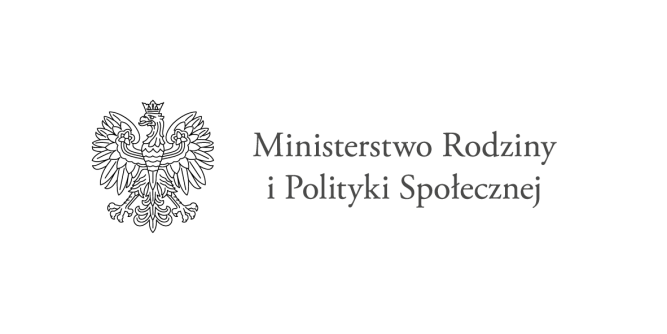 Program „Opieka wytchnieniowa” – edycja 2023Gmina Miejska Biała Podlaska otrzymała dofinansowanie ze środków Funduszu Solidarnościowego na realizację resortowego Programu Ministra Rodziny i Polityki Społecznej „Opieka wytchnieniowa” – edycja 2023. Program realizuje Miejski Ośrodek Pomocy Społecznej w Białej Podlaskiej. Na realizację Programu przyznano środki finansowe w wysokości 976 344,00 zł.Głównym celem Programu jest wsparcie członków rodzin lub opiekunów sprawujących bezpośrednią opiekę nad:1) dziećmi z orzeczeniem o niepełnosprawności, 2) osobami posiadającymi:orzeczenie o znacznym stopniu niepełnosprawności albo orzeczenie traktowane na równi z orzeczeniem o znacznym stopniu niepełnosprawności zgodnie z art. 5 i art. 62 ustawy z dnia 27 sierpnia 1997 r. o rehabilitacji zawodowej i społecznej oraz zatrudnianiu osób niepełnosprawnych (Dz. U. z 2021 r. poz. 573, z późn. zm.) ‒ poprzez możliwość uzyskania doraźnej, czasowej pomocy w formie usługi opieki wytchnieniowej.Program ma także zapewniać:1) w odniesieniu do rozwiązań systemowych: wzmocnienie dotychczasowego systemu wsparcia poprzez świadczenie usług opieki wytchnieniowej dla członków rodzin lub opiekunów sprawujących bezpośrednią opiekę nad dziećmi z orzeczoną niepełnosprawnością lub osobami ze znacznym stopniem niepełnosprawności/osobami z orzeczeniem traktowanym na równi z orzeczeniem o znacznym stopniu niepełnosprawności,wsparcie finansowe gmin/powiatów w zakresie realizacji usług opieki wytchnieniowej;2) w odniesieniu do członków rodzin lub opiekunów osób niepełnosprawnych: czasowe odciążenie od codziennych obowiązków łączących się ze sprawowaniem opieki, zapewnienie czasu na odpoczynek i regenerację.Program adresowany jest do członków rodzin lub opiekunów sprawujących bezpośrednią opiekę nad dziećmi z orzeczeniem o niepełnosprawności oraz osobami posiadającymi orzeczenie o znacznym stopniu niepełnosprawności albo orzeczenie traktowane na równi z orzeczeniem o znacznym stopniu niepełnosprawności, którzy wymagają usług opieki wytchnieniowej. Usługi opieki wytchnieniowej przysługują w przypadku zamieszkiwania członka rodziny lub opiekuna ubiegającego się o przyznanie usług opieki wytchnieniowej we wspólnym gospodarstwie domowym z osobą niepełnosprawną i sprawowania całodobowej opieki nad tą osobą niepełnosprawną.Program będzie realizowany w następujących formach:1) świadczenia usług opieki wytchnieniowej w ramach pobytu dziennego w:a) miejscu zamieszkania osoby niepełnosprawnej,b) innym miejscu wskazanym przez uczestnika Programu lub Realizatora Programu, spełniającym kryteria dostępności, które otrzyma pozytywną opinię gminy/powiatu.2) świadczenia usług opieki wytchnieniowej w ramach pobytu całodobowego w:a) innym miejscu wskazanym przez uczestnika Programu lub Realizatora Programu, spełniającym kryteria dostępności, które otrzyma pozytywną opinię gminy/powiatu.W ramach Programu ustalono następujące limity usług opieki wytchnieniowej finansowanych ze środków Funduszu Solidarnościowego przypadających na jedną osobę niepełnosprawną w danym roku kalendarzowym: limit 240 godzin dla usług opieki wytchnieniowej świadczonej w ramach pobytu dziennego; orazlimit 14 dni dla usług opieki wytchnieniowej świadczonej w ramach pobytu całodobowego. Limit, o którym mowa wyżej, dotyczy również:więcej niż jednego opiekuna sprawującego bezpośrednią opiekę nad jedną osobą niepełnosprawną;opiekuna sprawującego bezpośrednią opiekę dla więcej niż jednej osoby niepełnosprawnej. Usługi opieki wytchnieniowej dla opiekuna sprawującego bezpośrednią opiekę nad więcej niż jedną osobą niepełnosprawną muszą być realizowane w tym samym czasie, z zastrzeżeniem zapewnienia indywidualnego wsparcia.Realizacja Programu pozwoli zapewnić członkom rodziny lub opiekunom osób niepełnosprawnych wsparcie ich w codziennych obowiązkach lub zapewnić czasowe zastępstwo. Dzięki temu wsparciu osoby zaangażowane na co dzień w sprawowanie opieki dysponować będą czasem, który będą mogły przeznaczyć na odpoczynek i regenerację jak również na załatwienie niezbędnych spraw. Usługi opieki wytchnieniowej będą służyć również okresowemu zabezpieczeniu potrzeb osoby niepełnoprawnej w sytuacji, gdy opiekunowie z różnych powodów nie będą mogli wykonywać swoich obowiązków.